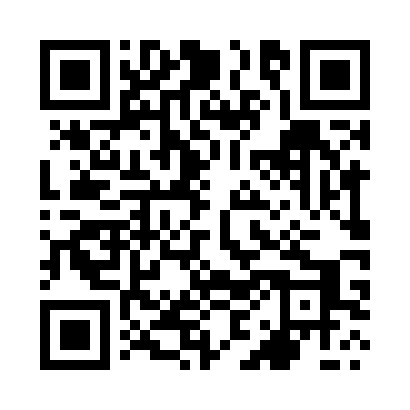 Prayer times for Sobin, PolandWed 1 May 2024 - Fri 31 May 2024High Latitude Method: Angle Based RulePrayer Calculation Method: Muslim World LeagueAsar Calculation Method: HanafiPrayer times provided by https://www.salahtimes.comDateDayFajrSunriseDhuhrAsrMaghribIsha1Wed2:585:2712:536:008:2010:382Thu2:545:2512:536:018:2110:413Fri2:505:2312:536:028:2310:444Sat2:475:2212:536:038:2510:485Sun2:435:2012:536:048:2610:516Mon2:395:1812:526:058:2810:547Tue2:385:1612:526:068:2910:588Wed2:385:1512:526:078:3110:599Thu2:375:1312:526:088:3311:0010Fri2:365:1112:526:098:3411:0111Sat2:355:1012:526:108:3611:0112Sun2:355:0812:526:118:3711:0213Mon2:345:0712:526:128:3911:0314Tue2:345:0512:526:128:4011:0315Wed2:335:0412:526:138:4211:0416Thu2:325:0212:526:148:4311:0517Fri2:325:0112:526:158:4511:0518Sat2:314:5912:526:168:4611:0619Sun2:314:5812:526:178:4811:0620Mon2:304:5712:526:188:4911:0721Tue2:304:5512:536:188:5011:0822Wed2:294:5412:536:198:5211:0823Thu2:294:5312:536:208:5311:0924Fri2:294:5212:536:218:5411:1025Sat2:284:5112:536:228:5611:1026Sun2:284:5012:536:228:5711:1127Mon2:284:4912:536:238:5811:1128Tue2:274:4812:536:248:5911:1229Wed2:274:4712:536:249:0111:1330Thu2:274:4612:546:259:0211:1331Fri2:264:4512:546:269:0311:14